Suplementary file Suplementary Table 1. Comparison between clinical stage of disease (TNM) a year of diagnoses according to Population-Based Cancer Registry of Barretos Cancer Hospital, São Paulo, Brazil, years 2000-2015. * Numbers in these variables do not add up the overall total number of cases due to the missing values.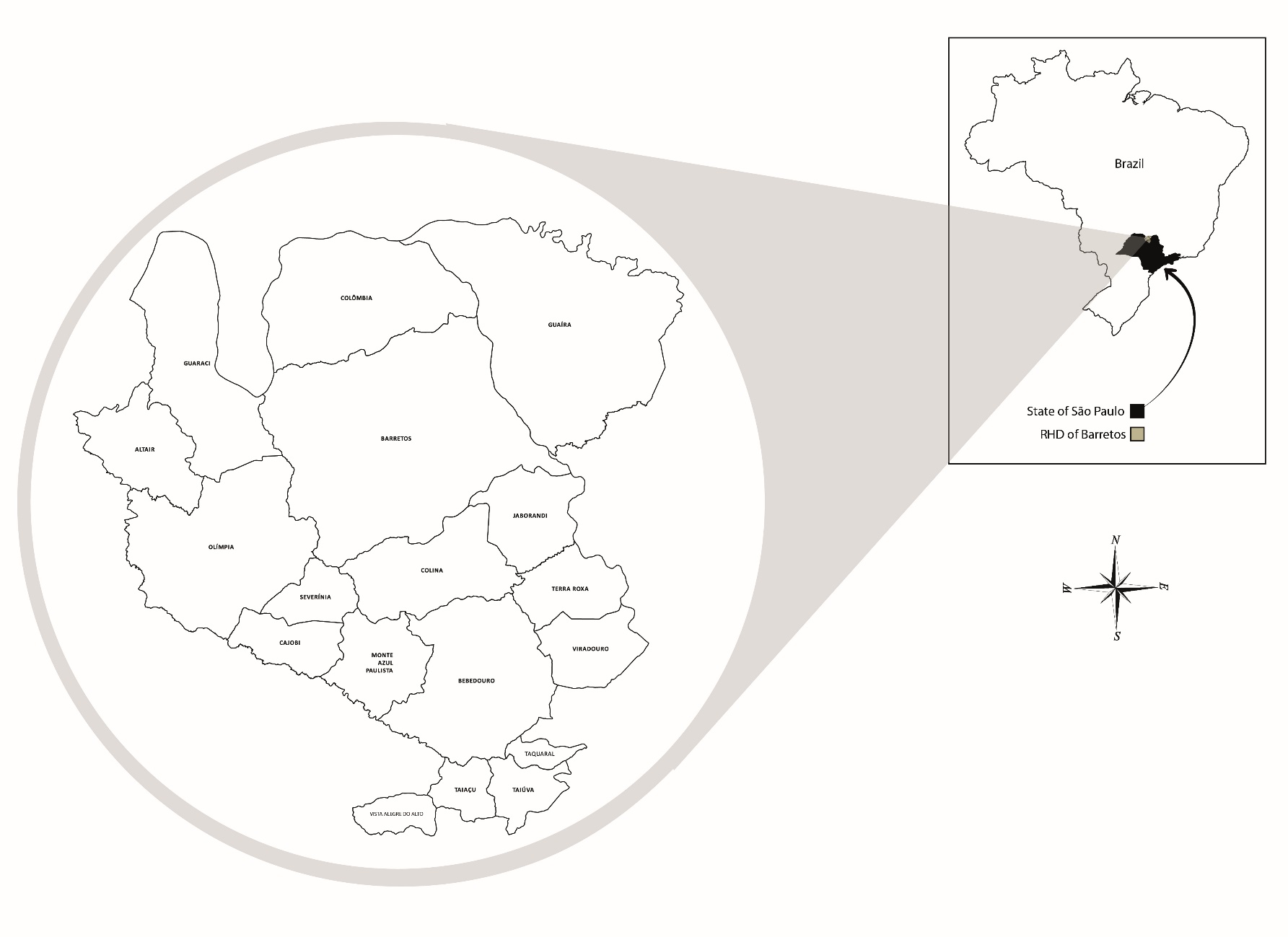 Suplementary Figure 1. Area of coverage of the RHD of Barretos (RHD-V).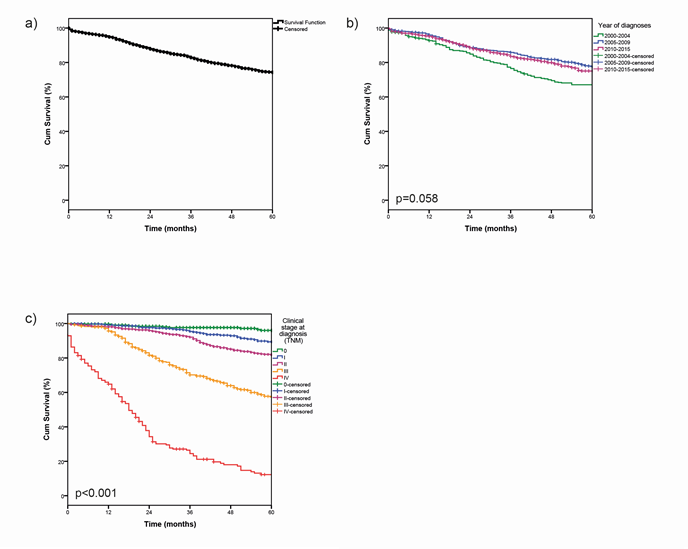 Suplementary Figure 2. Breast cancer overall survival. (a). Overall survival; (b). Overall survival by year of diagnoses; (c). Overall survival by clinical stage.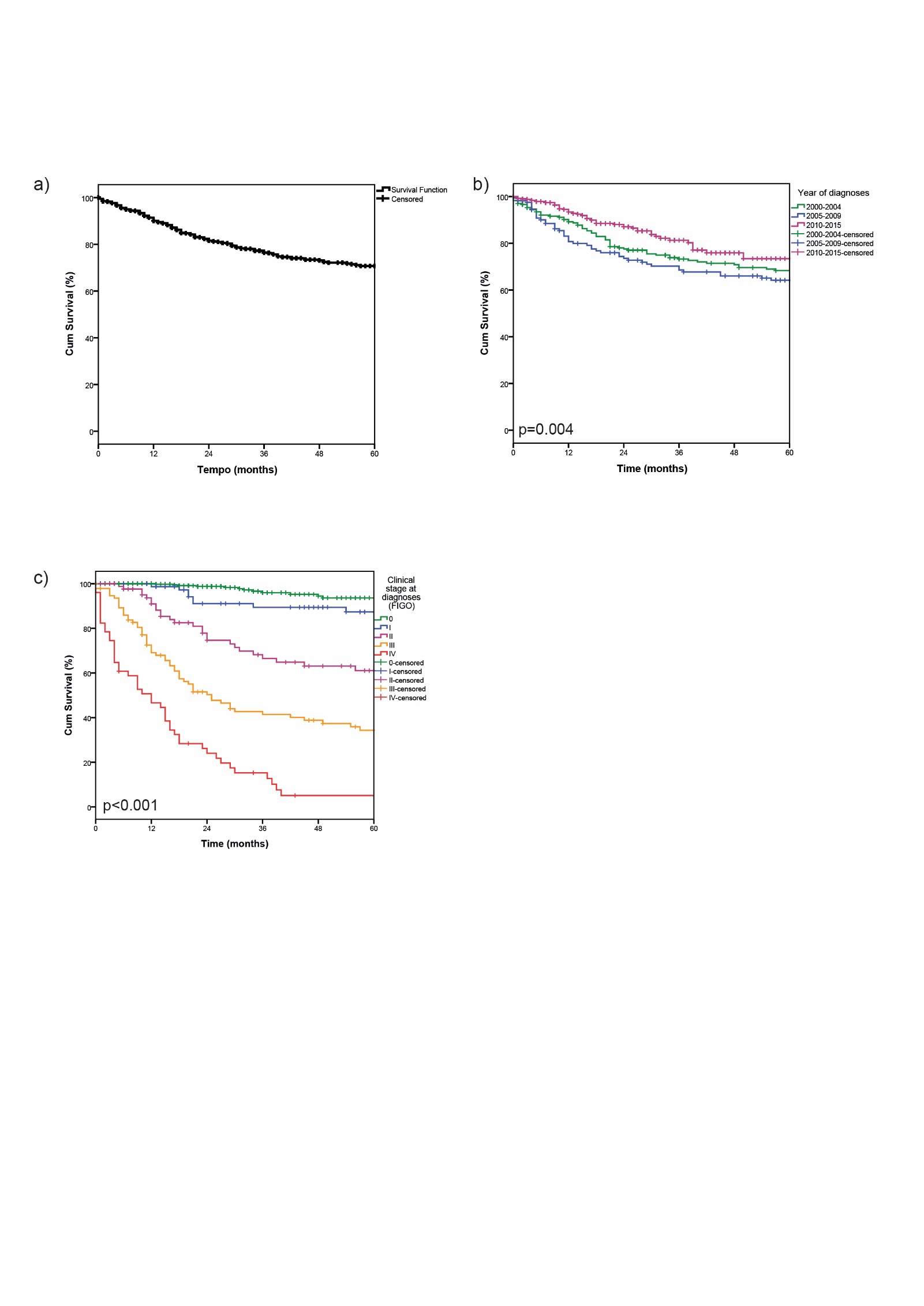 Suplementary Figure 3. Cervical cancer overall survival. (a). Overall survival; (b). Overall survival by year of diagnoses; (c). Overall survival by clinical stage.Clincial stage of disease at Diagnosis (TNM)*Breast cancerBreast cancerBreast cancerBreast cancerCervical cancerCervical cancerCervical cancerCervical cancerClincial stage of disease at Diagnosis (TNM)*2000-20042005-20092010-2015p2000-20042005-20092010-2015pIn situ32 (8.1)103 (17.7)203 (19.1)<0.001118 (51.3)93 (52.8)408 (76.5)<0.001I and II237 (59.7)333 (57.2)547 (51.4)58 (25.2)41 (23.3)76 (14.3)III and IV128 (32.2)146 (25.1)314 (29.5)54 (23.5)42 (23.9)49 (9.2)Total397 (100.0)582  (100.0)1,064  (100.0)230  (100.0)176 (100.0)533 (100.0)